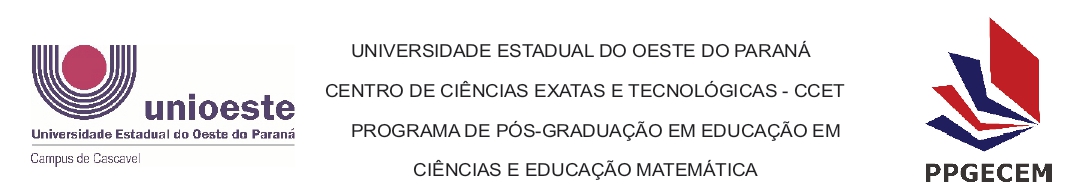 ANEXO ao EDITAL 009/2021-PPGECEM/CBFORMULÁRIO DE INSCRIÇÃO AO PROCESSO DE SELEÇÃO DE BOLSISTAS DO PPGECEMNome do Candidato: 	CPF: 	Nível: Mestrado ( ) Doutorado ( ) Vínculo empregatício:  Sim (   ) não (	)Instituição: 	Tipo de Vínculo: Servidor público Federal (   )  Estadual (   ) Municipal (   )  Outro (	) Regime de trabalho: Efetivo ( ) Temporário ( )Carga horária: 	Declaro estar ciente do Regulamento de Concessão de Bolsas do PPGECEM e me submeto às regras lá impostas.Cascavel, 	de março  de 2021._______________________________________________________Assinatura